Święto rodziców.Temat: Niespodzianki dla rodziców.Cele główne- poznawanie sposobów sprawiania rodzicom niespodzianek,- rozwijanie mowy,- zachęcanie do przygotowywania niespodzianek dla rodziców,- rozwijanie sprawności manualnej i koordynacji wzrokowo-ruchowej.Cele operacyjneDziecko:- podaje przykłady niespodzianek, jakie może sprawić rodzicom,- wypowiada się na określony temat,- przygotowuje niespodziankę dla rodziców,- wykonuje kwiatek – wycina kolorowe paski i kształty, składa i skleja zgodnie z instrukcją.1. Wprowadzenie zagadką słuchową. https://www.youtube.com/watch?v=zUPbzKPPeZI   ( Odtwarzacz CD, nagranie śmiechu: kobiety, mężczyzny, dziecka/dzieci).Nauczyciel prosi dzieci o rozwiązanie zagadek słuchowych. Pyta je, co usłyszały. Następnie dzieci mówią, kiedy one i ich rodzice się śmieją, co oznacza śmiech.2. Wysłuchanie wiersza Krystyny Datkun- Czerniak Szczęście.Szczęście to:- uśmiech taty i mamy,- spadające z drzew kasztany,- zimne lody w gorący czas,- udany rysunek,- i gdy ktoś pochwali nas.Szczęście to wszystko, co jest dokoła:Ludzie, drzewa, przedszkole i szkoła.Szczęście mam – gdy nie jestem sam!Szczęście, że nie jestem tu – na ziemi,Pomiędzy ludźmi bliskimi.Rozmowa kierowana na podstawie wiersza.    Nauczyciel pyta dzieci:- Co to jest szczęście?- Co dla dziecka jest szczęściem?- Kto jest dla dziecka najbliższą osobą?3. Zabawa rozwijająca umiejętności formułowania dłuższych wypowiedzi – Z czego ucieszy się mama, a z czego – tata?PiłkaDzieci wraz z nauczycielem siedzą w kole. Nauczyciel rozpoczyna różne zdania, np.Mój tata bardzo lubi, kiedy…… i turla piłkę do wybranego dziecka. Dziecko chwyta piłkę, powtarza początek zdania i kończy je zgodnie ze swoimi wyobrażeniami. Następnie turla piłkę z powrotem do nauczyciela. Nauczyciel kontynuuje zabawę. Pyta dzieci o ich mamy.Przykłady:- Moja mama cieszy się, gdy jej pomagam.4. Zabawa naśladowcza Pomagam mamie. Odtwarzacz CD, nagranie melodii do tańca.     Nauczyciel włącza nagranie muzyki. Dzieci wykonują dowolne improwizacje taneczne. Na przerwę w muzyce nauczyciel podaje nazwy czynności, które dzieci naśladują, np.: odkurzanie, wycieranie kurzu, zmywanie naczyń, podlewanie kwiatów.5. Karty pracy, cz.2, nr 54.Dzieci:- rysują w ramkach prezenty, jakie chciałyby wręczyć rodzicom ( w niebieskiej ramce – prezent dla taty, a w czerwonej – dla mamy),- odczytują wyrazy zapisane na bilecikach ( z pomocą nauczyciela),- dotykają palcem kolejnych obrazków serc i nazywają ich kolory.6. Karty pracy.Które zachowania dzieci spodobałyby się twoim rodzicom, a które nie? Pokoloruj pod obrazkami  odpowiednie buźki.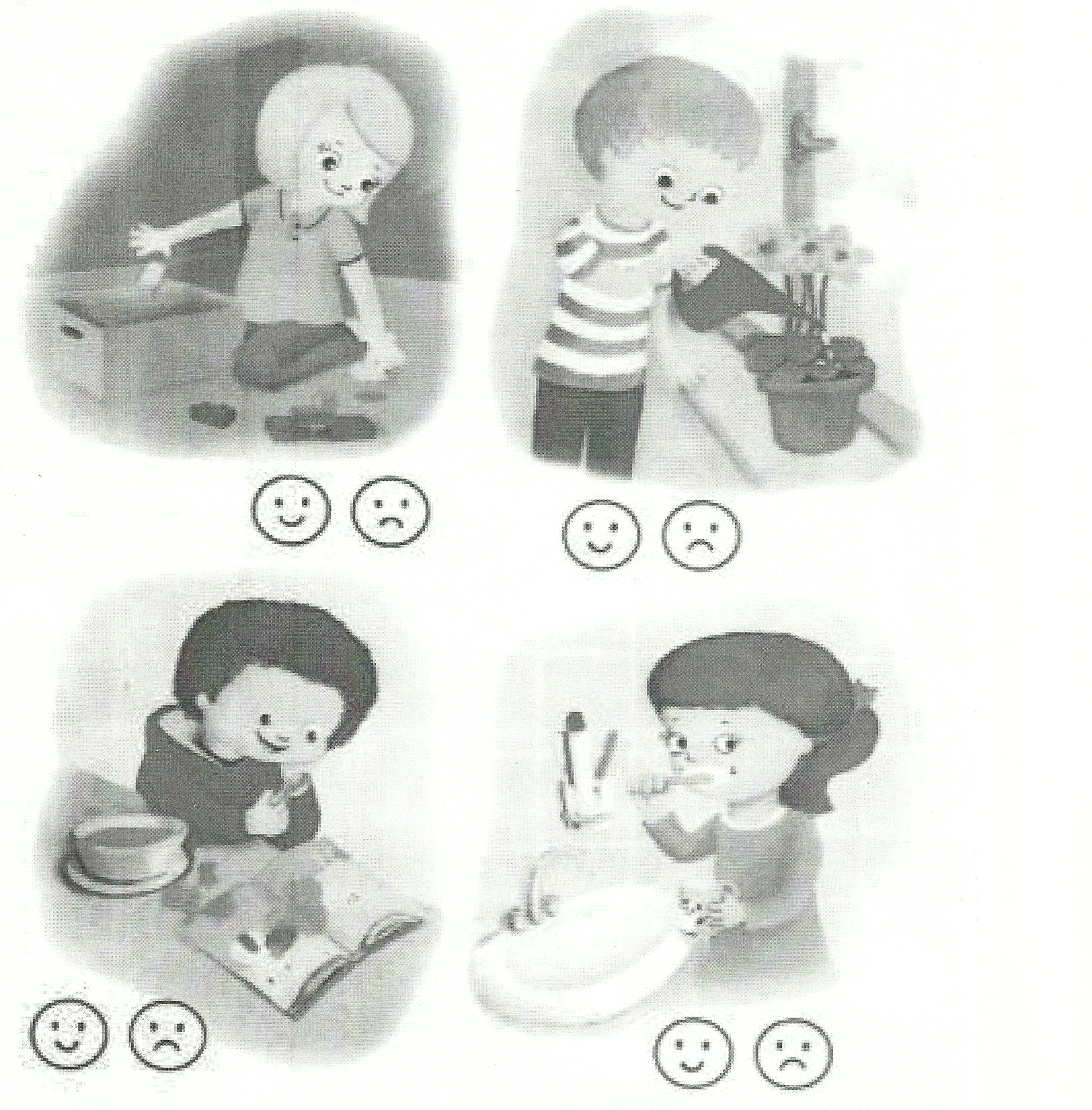 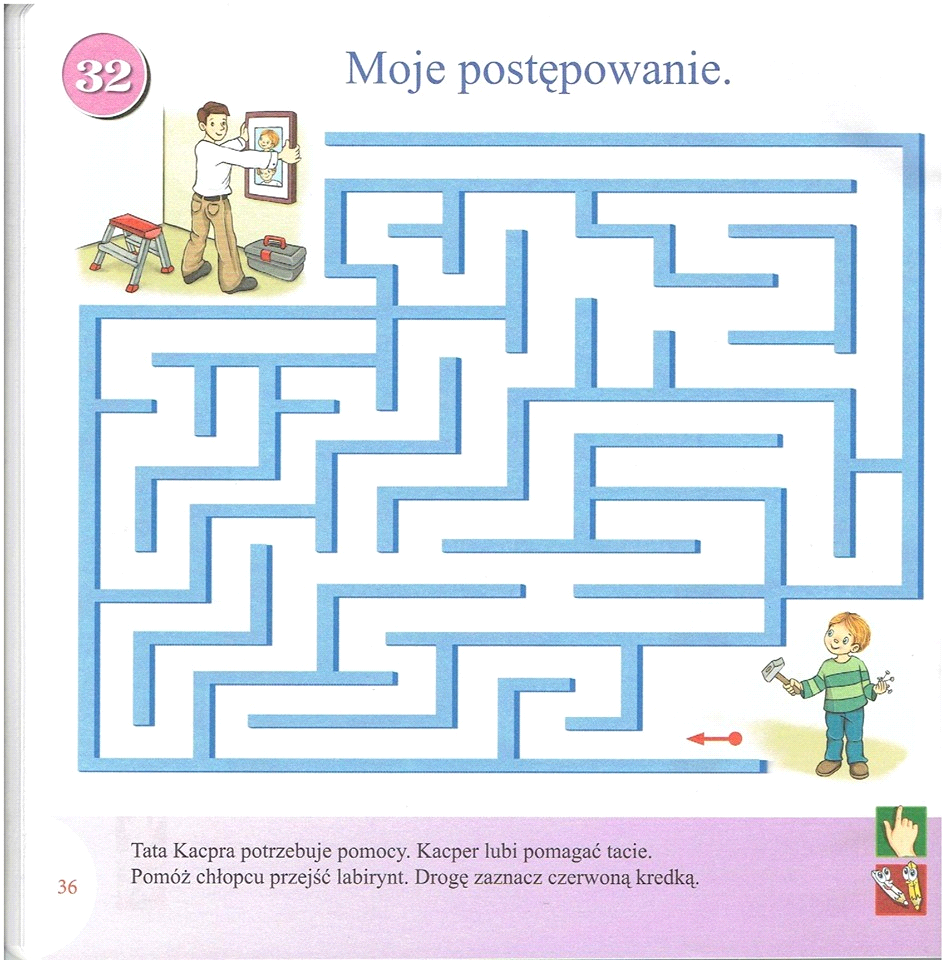  Kończenie zdań ( wypowiedzi dzieci na temat rodziny).  Dzieci mają  dokończyć zdania: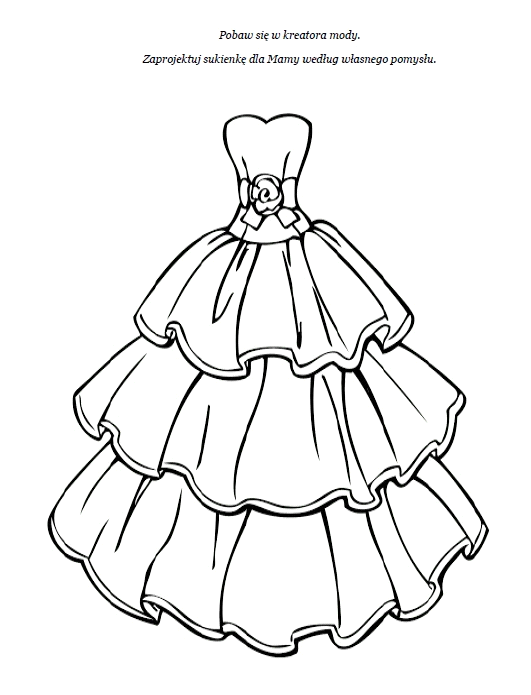  − Lubię moją rodzinę, bo... − Z moją rodziną najbardziej lubię... − Moja rodzina to... 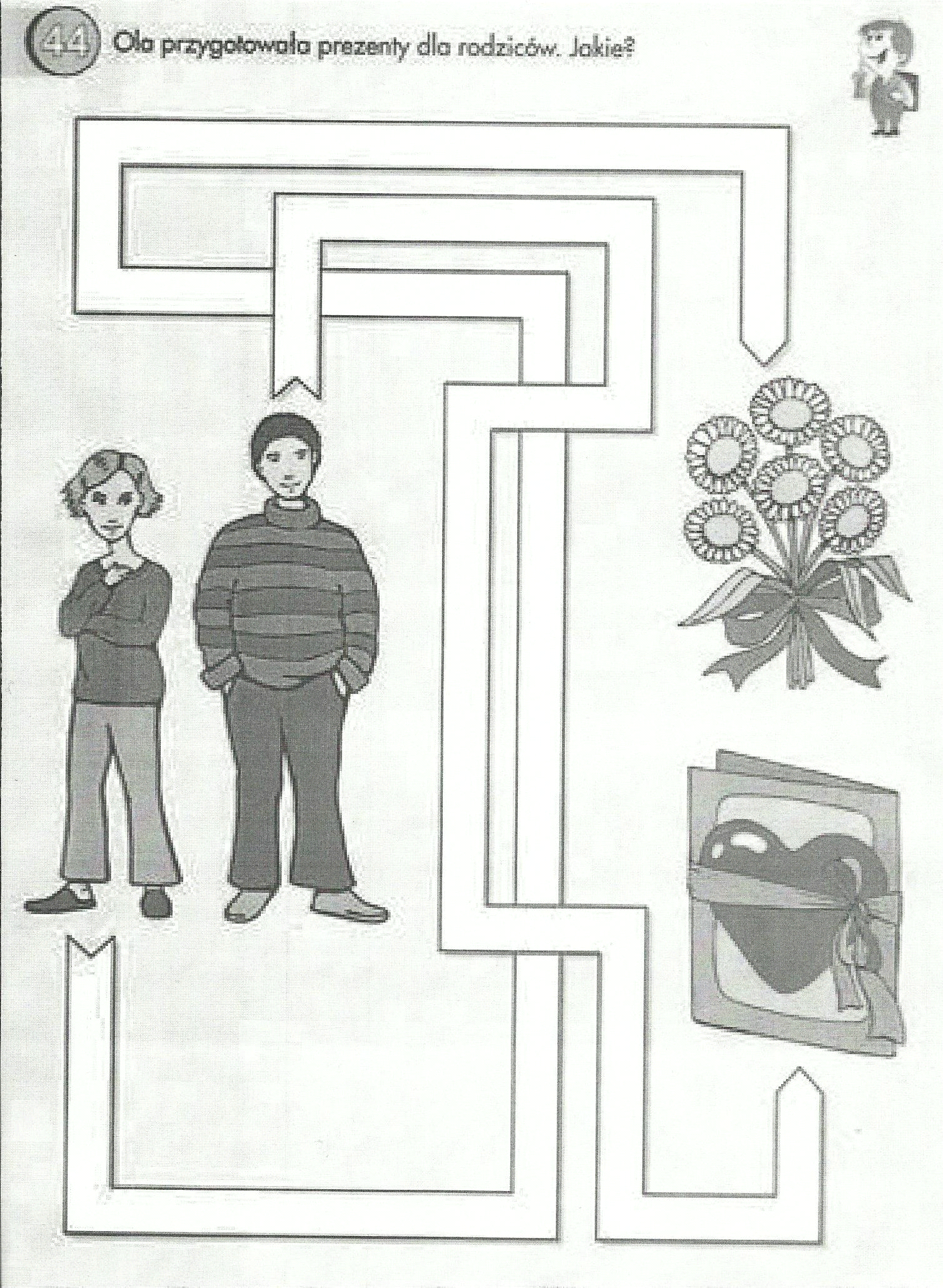 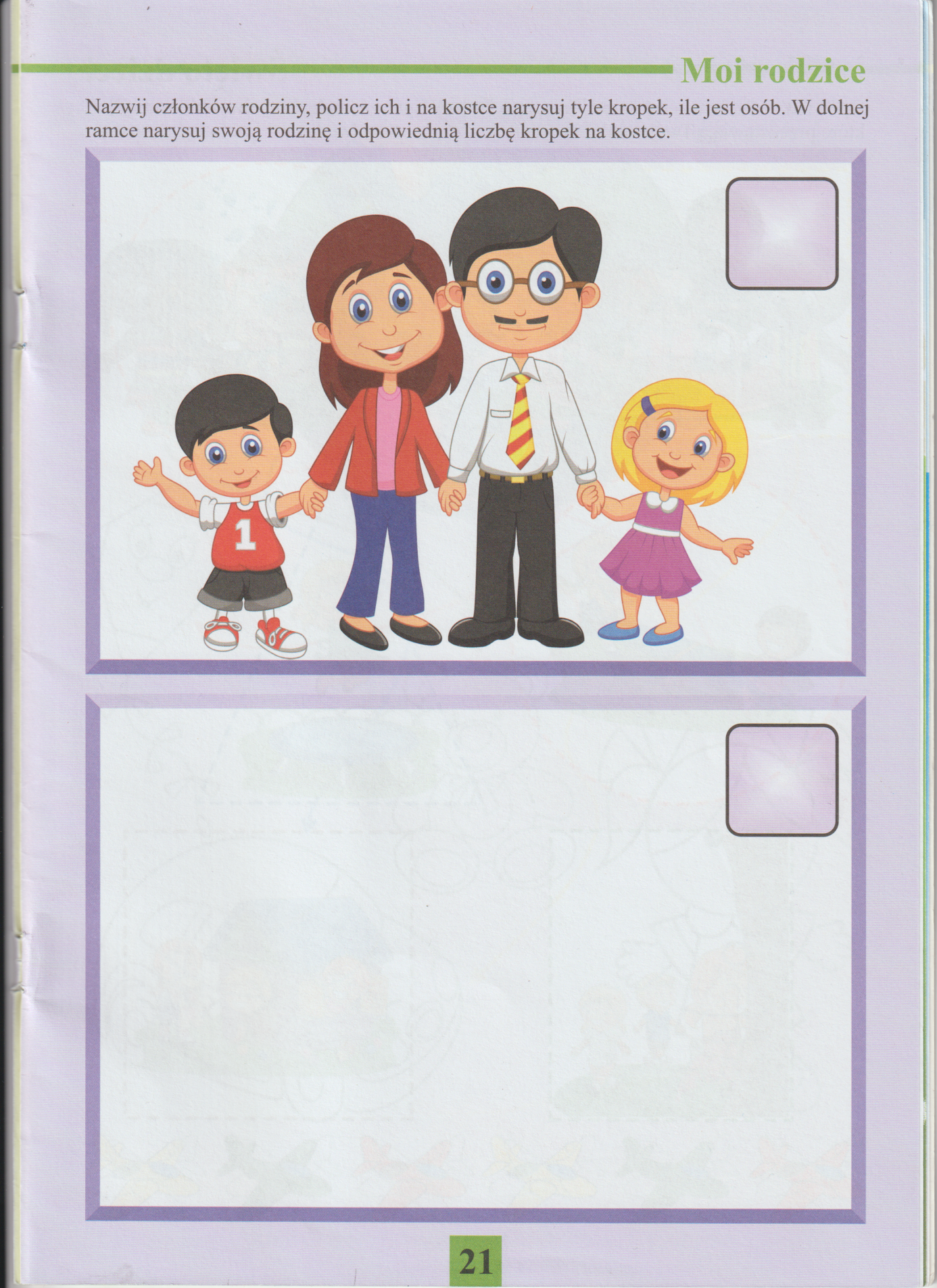 Karty pracy, cz.2, nr 55. Dzieci oglądają obrazki, mówią, co robią Olek i Ada z rodzicami, opowiadają, jak spędzają wspólne chwile z rodziną.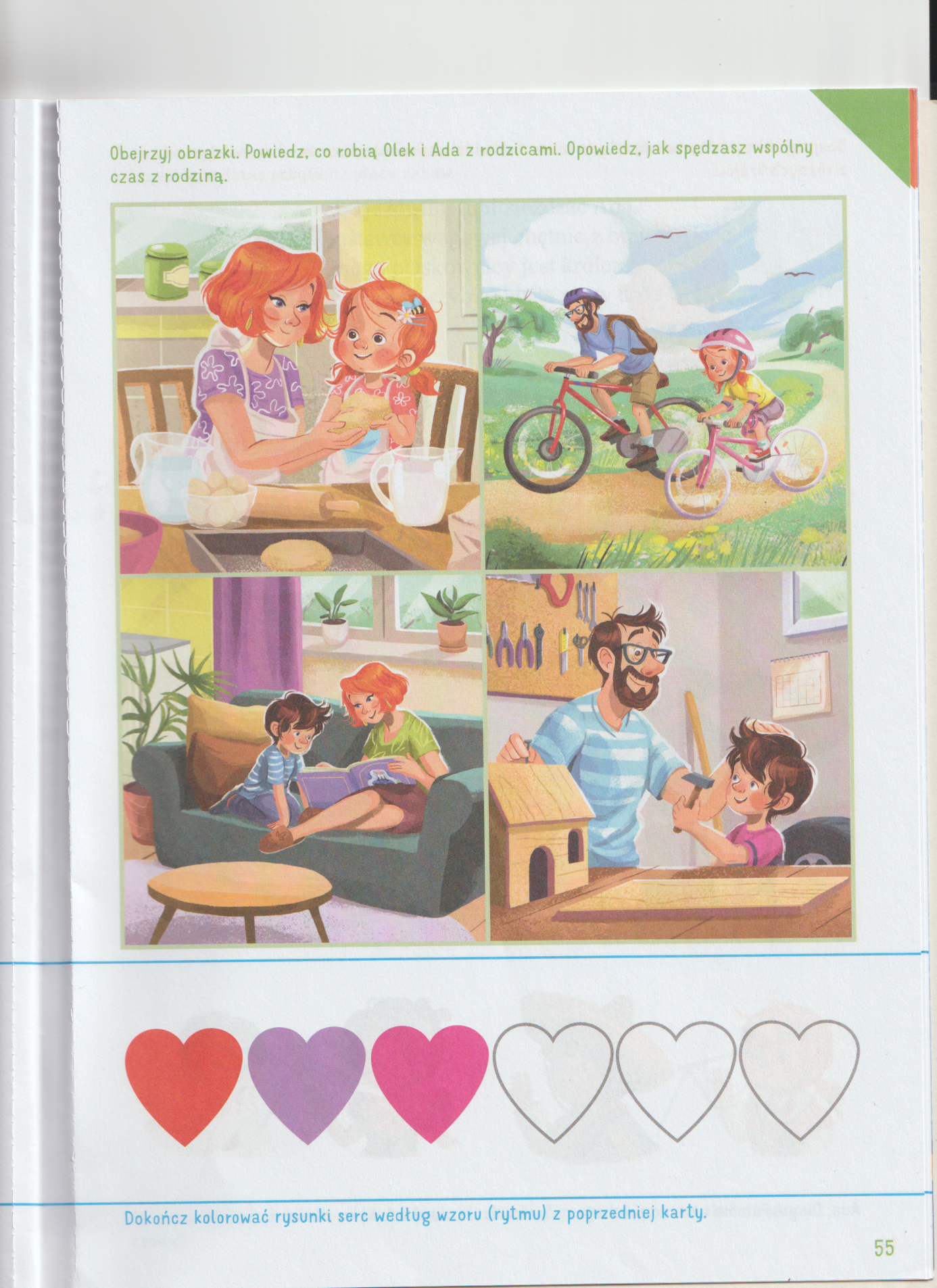 Życzymy wesołej zabawy, Jolanta Pucek, Justyna Misiurek.                                             